Отчет  о работе комиссии по противодействию коррупциибюджетного учреждения спортивная школа «Олимп» Вологодского муниципального района(БУ СШ «Олимп» ВМР)1. В 2017-2018 учебном году проведено 2 плановых заседания комиссии по противодействию коррупции (сентябрь 2017, май 2018 г.) и 1 внеплановое заседание по разбору обращения родителя хоккеиста 2009 г.р. в Прокуратуру ВМР.2. Разработана форма договора добровольных пожертвований и порядок внесения денежных средств – через безналичный расчет по квитанциям. Определены ответственные за выдачу квитанции и бланки договора  добровольных пожертвований (администраторы).3. Проведены родительские собрания с личным участием членов антикоррупционной комиссии с разъяснением порядка и правил внесения денежных средств и запрете передачи денежных средств наличными деньгами в руки тренера или другого работника учреждения.4. Проведены агитационные мероприятия (объявления на стенде учреждения) по исполнению законодательства в области  борьбы с коррупцией.5. Жалоб и обращений в комиссию о фактах коррупции не поступало.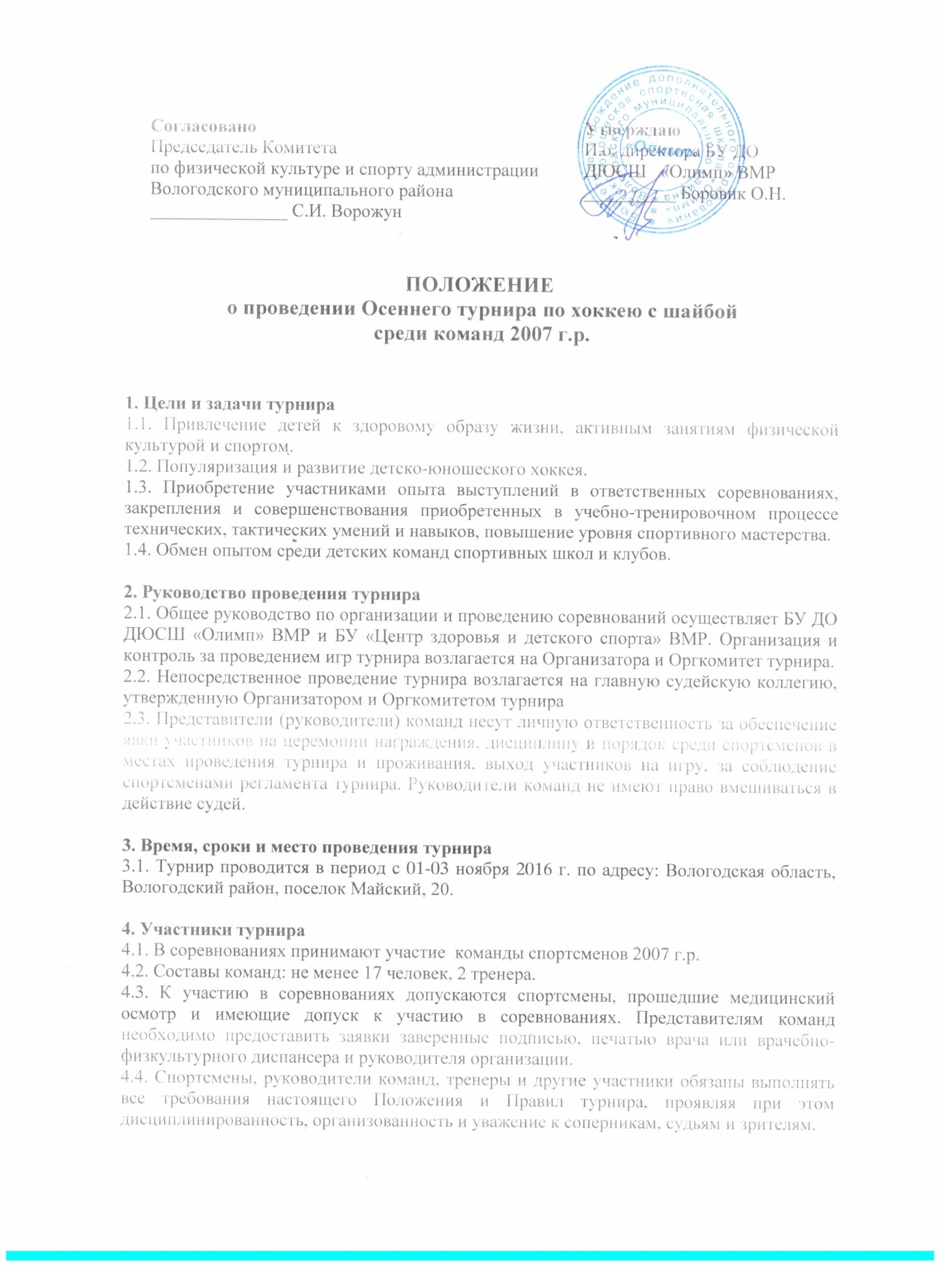 